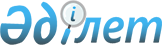 Жалпыға ортақ пайдаланылатын аудандық маңызы бар автомобиль жолдарының тізбесін, атаулары мен индекстерін бекіту туралы
					
			Күшін жойған
			
			
		
					Оңтүстiк Қазақстан облысы Шардара ауданы әкiмдiгiнiң 2017 жылғы 11 мамырдағы № 136 қаулысы. Оңтүстiк Қазақстан облысының Әдiлет департаментiнде 2017 жылғы 1 маусымда № 4113 болып тiркелдi. Күші жойылды - Оңтүстiк Қазақстан облысы Шардара ауданы әкiмдiгiнiң 2018 жылғы 27 сәуірдегі № 215 қаулысымен
      Ескерту. Күші жойылды - Оңтүстiк Қазақстан облысы Шардара ауданы әкiмдiгiнiң 27.04.2018 № 215 (алғашқы ресми жарияланған күнінен кейін күнтізбелік он күн өткен соң қолданысқа енгізіледі) қаулысымен.
      "Қазақстан Республикасындағы жергілікті мемлекеттік басқару және өзін-өзі басқару туралы" Қазақстан Республикасының 2001 жылғы 23 қаңтардағы Заңының 31 бабының 2 тармағына және "Автомобиль жолдары туралы" Қазақстан Республикасының 2001 жылғы 17 шілдедегі Заңының 3 бабының 7 тармағына және 6 бабының 2 тармағына сәйкес Шардара ауданының әкімдігі ҚАУЛЫ ЕТЕДІ:
      1. Жалпыға ортақ пайдаланылатын аудандық маңызы бар автомобиль жолдарының тізбесі, атаулары мен индекстері осы қаулының қосымшасына сәйкес бекітілсін.
      2. Осы қаулының орындалуын бақылау аудан әкімінің орынбасары Б.Алиповке жүктелсін.
      3. Осы қаулы оның алғашқы ресми жарияланған күнінен кейін күнтізбелік он күн өткен соң қолданысқа енгізіледі.
      "КЕЛІСІЛДІ"
      "Оңтүстік Қазақстан облысының
жолаушылар көлігі және автомобиль
жолдары басқармасы" мемлекеттік
мекемесінің басшысы
____________________Н.М.Байғұт
"____" _______________2017 жыл Жалпыға ортақ пайдаланылатын аудандық маңызы бар автомобиль жолдарының тізбесі, атаулары мен индекстері
					© 2012. Қазақстан Республикасы Әділет министрлігінің «Қазақстан Республикасының Заңнама және құқықтық ақпарат институты» ШЖҚ РМК
				
      Аудан әкімі

Б.Кистауов
Шардара ауданы әкімдігінің
2017 жылғы 11 мамырдағы
№ 136 қаулысына қосымша
№ р/с
Автомобиль жолдарының индексі
Автомобиль жолдарының атауы
Автомобиль жолдарының мекен-жайы, шақырым
Жалпы ұзындығы, шақырым
1
2
3
4
5
1
KXSH-1
"КХ-72 Абай – Шардара" Водозабор
0 – 1,4
1,4
2
KXSH-2
"КХ-72 Абай – Шардара" Дача "Достык"
0 – 1,8
1,8
3
KXSH-3
"КХ-72 Абай – Шардара" Бағыскөл
0 – 0,6
0,6
4
KXSH-4
"КХ-8 Шардара – Арыс – Темірлан" – Ақберді
0 – 3,5
3,5
5
KXSH-5
"КХ-8 Шардара – Арыс – Темірлан" – Бозай (Есалы кұдык)
0 – 1,5
1,5
6
KXSH-6
"КХ-8 Шардара – Арыс – Темірлан" – Нефтебаза
0 – 0,4
0,4
7
KXSH-7
"КХ-8 Шардара – Арыс – Темірлан" – Қоссейіт
0 – 3,0
3,0
8
KXSH-8
"КХ-8 Шардара – Арыс – Темірлан" – Баспанды – Жоласар
0 – 15
15
9
KXSH-9
"КХ-8 Шардара – Арыс – Темірлан" – Айдаркөл қашар
0 – 3,8
3,8
10
KXSH-10
"КХ-8 Шардара – Арыс – Темірлан" – Қазақстан
0 – 0,3
0,3
11
KXSH-11
"КХ-8 Шардара – Арыс – Темірлан" – Целинное
0 – 0,3
0,3
12
KXSH-12
"КХ-8 Шардара – Арыс – Темірлан" – Қызылқұм
0 – 1,1
1,1
13
KXSH-13
"КХ-8 Шардара – Арыс – Темірлан" – Ақалтын – Егізкұм
0 – 11,8
11,8
14
KXSH-14
"КХ-8 Шардара – Арыс – Темірлан" – Достық
0 – 0,23
0,23
Шардара ауданының аудандық маңызы бар автомобиль жолдары бойынша барлығы:
Шардара ауданының аудандық маңызы бар автомобиль жолдары бойынша барлығы:
Шардара ауданының аудандық маңызы бар автомобиль жолдары бойынша барлығы:
Шардара ауданының аудандық маңызы бар автомобиль жолдары бойынша барлығы:
44,73